				               FEBRUARY 2019                     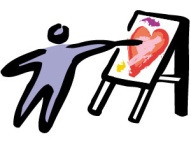 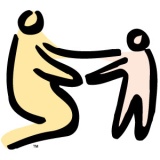 	   Camp Amgen South Snack Menu  *All Snacks are Nut & Sesame Seed FreeFOR ALL ROOMS *Please note, all rooms are included on this sheet *Milk (Toddlers-whole; Ages 2 to 5- 1%)*This menu satisfies the USDA Child Care Food Program Guidelines* MENU SUBJECT TO CHANGE BASED ON FOOD AVAILABILITY      MondayTuesdayWednesdayThursday             Friday1am- Cottage Cheese w/ Blueberriespm- Colby Jack Cheese Sticks w/ Applesauce4am- Rice Chex Cerealpm- Tahini Free Hummus w/ WW Pita Bread5am- Cinnamon Oatmeal w/ Raspberriespm- Whole Grain Macaroni & Cheese w/ Steamed Peas6am- Strawberry Yogurt w/ Blueberriespm- Cantaloupe w/ Granola7am- Bananas w/ Raisin Breadpm- Watermelon w/ Graham Crackers8am- WW Raisin Bagels w/ Cream Cheesepm- Honeydew w/ String Cheese11am- Crispix Cerealpm- WW Cheddar Cheese Sandwiches w/ Tomatoes & Mustard12am- Bananas w/ Granolapm- Carrot Muffins w/ Pineapple13am- Blueberry Yogurt w/ Graham Crackerspm- Oranges w/ Whole Grain Cheddar Crackers14am- Cream of Wheat w/ Blueberriespm- Mild Cheddar Cheese Cubes w/ Sliced Cucumber15am- Lean Turkey Sausage w/ Applesaucepm- Steamed Carrots w/ Greek Yogurt Ranch Dip & Pita Bread18am- Special K Cerealpm- Guacamole w/ WW Crackers25am- Corn Chex Cerealpm- Oranges w/ Whole Grain Cheddar Crackers19               am- Peach Yogurt w/ Granolapm- Cantaloupe w/ String Cheese26am- Greek Vanilla Yogurt w/ Granolapm- Apple Butter w/ WW Bread & Edamame20am- Cottage Cheese w/ Blueberries              pm- WW Sunflower Butter Sandwiches27am- Bananas w/ Graham Crackerspm- Zucchini Muffins w/ Applesauce21am- Bananas w/ Graham Crackers pm- Grilled Chicken Nuggets w/ Mashed Sweet Potatoes                         28am- WW Bagels w/ Cream Cheesepm- Pineapple w/ String Cheese22am- Whole Grain Waffles w/ Strawberriespm- Honeydew w/ Raisin Bread